ПРОЕКТ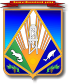 МУНИЦИПАЛЬНОЕ ОБРАЗОВАНИЕХАНТЫ-МАНСИЙСКИЙ РАЙОНХанты-Мансийский автономный округ – ЮграАДМИНИСТРАЦИЯ ХАНТЫ-МАНСИЙСКОГО РАЙОНАП О С Т А Н О В Л Е Н И Еот 											             № г. Ханты-МансийскО внесении изменений в постановление администрации Ханты-Мансийского района от 12.12.2019 № 317 «Об утверждении административного регламента предоставления муниципальной услуги по государственной регистрации заявлений о проведении общественной экологической экспертизы»В целях приведения муниципальных правовых актов Ханты-Мансийского района в соответствие с действующим законодательством, руководствуясь статьей 32 Устава Ханты-Мансийского района:Внести в постановление администрации Ханты-Мансийского района от 12.12.2019 № 317 «Об утверждении административного регламента предоставления муниципальной услуги по государственной регистрации заявлений о проведении общественной экологической экспертизы» (далее – постановление) следующие изменения:Подпункт 3 пункта 26 Постановления дополнить шестым абзацем следующего содержания:«предоставления на бумажном носителе документов и информации, электронные образы которых ранее были заверены в соответствии с пунктом 7.2 части 1 статьи 16 Федерального закона № 210-ФЗ, за исключением случаев, если нанесение отметок на такие документы либо их изъятие является необходимым условием предоставления государственной или муниципальной услуги, и иных случаев, установленных федеральными законами.».Опубликовать настоящее постановление в газете «Наш район», в официальном сетевом издании «Наш район Ханты-Мансийский» и разместить на официальном сайте администрации Ханты-Мансийского района.Глава Ханты-Мансийского района		                                  К.Р. Минулин